Publicado en España el 08/01/2021 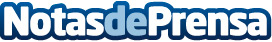 ¿Cómo puede el masaje ayudar a la salud y bienestar? Por SOYHEALTHYGeneralmente, las personas usan el masaje ya sea para la relajación y el bienestar general, o para tratar una queja específica, como el dolor o el rango de movimiento limitado. Las investigaciones sugieren que la terapia de masaje puede contribuir a ambos objetivosDatos de contacto:SOY HEALTHY CLUBComunicado de prensa de salud y bienestar916772505Nota de prensa publicada en: https://www.notasdeprensa.es/como-puede-el-masaje-ayudar-a-la-salud-y Categorias: Nacional Nutrición Madrid Medicina alternativa Otros deportes http://www.notasdeprensa.es